UNIVERSIDADE DO ESTADO DE SANTA CATARINA - UDESC PROGRAMA DE PÓS-GRADUAÇÃO EM ARTES VISUAIS - PPGAV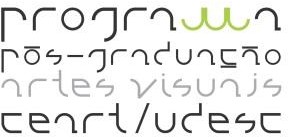 ANEXO VRELATÓRIO DE PRESTAÇÃO DE CONTAS – AUXÍLIO FINANCEIROIDENTIFICAÇÃO DO ALUNO/PROFESSORIDENTIFICAÇÃO DO ALUNO/PROFESSORIDENTIFICAÇÃO DO ALUNO/PROFESSORIDENTIFICAÇÃO DO ALUNO/PROFESSORIDENTIFICAÇÃO DO ALUNO/PROFESSORIDENTIFICAÇÃO DO ALUNO/PROFESSORNome:Matrícula:CPF:PERÍODO DO AFASTAMENTOPERÍODO DO AFASTAMENTOPERÍODO DO AFASTAMENTOPERÍODO DO AFASTAMENTOPERÍODO DO AFASTAMENTOPERÍODO DO AFASTAMENTOLocal:SaídaData:Hora:ChegadaData:Hora:BREVE RELATÓRIO DAS ATIVIDADESBREVE RELATÓRIO DAS ATIVIDADESBREVE RELATÓRIO DAS ATIVIDADESBREVE RELATÓRIO DAS ATIVIDADESBREVE RELATÓRIO DAS ATIVIDADESBREVE RELATÓRIO DAS ATIVIDADESAtividades desenvolvidas e objetivos alcançadosAtividades desenvolvidas e objetivos alcançadosAtividades desenvolvidas e objetivos alcançadosAtividades desenvolvidas e objetivos alcançadosAtividades desenvolvidas e objetivos alcançadosAtividades desenvolvidas e objetivos alcançadosValor recebido:Valor recebido:Valor recebido:Valor utilizado:Valor utilizado:Valor utilizado:Comprovação das despesas realizadas ( Notas e recibos)Comprovação das despesas realizadas ( Notas e recibos)Comprovação das despesas realizadas ( Notas e recibos)Comprovação das despesas realizadas ( Notas e recibos)Comprovação das despesas realizadas ( Notas e recibos)Comprovação das despesas realizadas ( Notas e recibos)